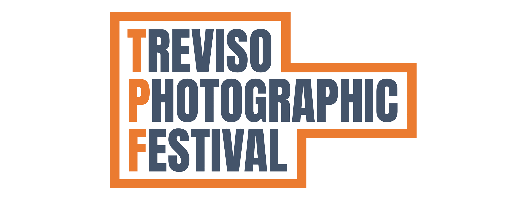 TREVISO PHOTOGRAPHIC FESTIVAL terza edizione Tema del festival: Light LAB 77 associazione no profit, ha il piacere di presentarvi Il Treviso Photographic Festivalhttp://www.trevisophotographicfestival.it/QUANDODal 4 al 21 giugno DOVESi svolgerà nella splendida città di Treviso, a 40 km da Venezia. Il festival si svolge nelle seguenti zone della città:Piazza Borsa Piazza Crispi- Piazza dell'Università Piazza S. Maria de Battuti - Piazza San VitoChiostro di San Francesco –Sagrado chiesa di San Vito e Santa Lucia- Sagrado chiesa di Sant’AgostinoQuartiere LatinoCONFERENZA STAMPA E INAUGURAZIONELe date verranno ufficializzate nei prossimi mesiConferenza stampa solo per i giornalisti, presso la sede del comune o Palazzo RinaldiInaugurazione presso Palazzo Rinaldi all’interno di due sale storiche, una affrescata.-Presentazione con le autorità, la madrina e il curatore -Performance di danza -Rinfresco per tuttiLa madrina del festival sarà Silvia Funes ballerina e direttrice della scuola di danza Fifth di Treviso.Durante il festival sarà la curatrice di alcune performance di danza. Sedi delle performance: Palazzo Rinaldi durante l’inaugurazione e alcune piazze durante il festival.https://www.instagram.com/silviafunesfifth/?hl=itPROGETTO GIOVANIOspiteremo alcuni alunni dell’istituto Superiore A.Palladio di Treviso. (settore grafica).In questo modo, daremo spazio ai giovani, uno degli obiettivi della nostra associazione.SEDI ESPOSITIVEPIAZZELe strutture saranno in legno e verranno distribuite nelle varie piazze della città. Nel sito del festival è possibile vedere la mappa.Le foto saranno stampate su materiale Forex da 5 mm. Le foto saranno appese alle strutture con delle viti.Le foto avranno una cornice e nella parte in basso, sarà riportato il nome dell’artista, il titolo della foto e altre informazioni.Dimensioni: 94x64 cm + 3 cm di cornice bianca per lato. (6 cm in totale). Se possibile, inviare la foto con questa misura. Stampa a 200 dpi. Vi ricordo che la foto se non sarà delle dimensioni indicate, verrà tagliata. Dimensione totale della stampa al pubblico 100x70 cm.Esempio delle strutturehttps://www.instagram.com/p/B559pFZItlB/Struttura per gli ospiti speciali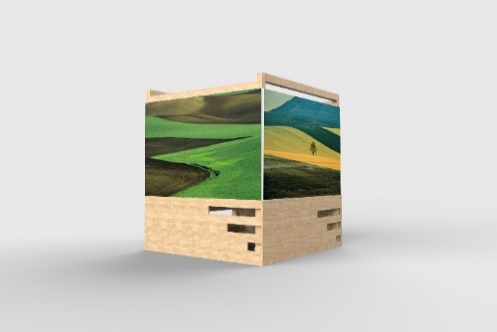 Dimensione : 160x 130 cmCHIOSTRO DI SAN FRANCESCOLe foto saranno appese nei muri del chiostro con delle catenelle.Le foto avranno una cornice e nella parte in basso, sarà riportato il nome dell’artista, il titolo della foto e altre informazioni.Dimensioni foto: 84x56 cm + 3 cm di cornice bianca per lato. (6 cm in totale). Se possibile, inviare la foto con questa misura. Stampa a 200 dpi. Vi ricordo che la foto se non sarà delle dimensioni indicate, verrà tagliata. Dimensione totale della stampa al pubblico 90x70cm. Materiale: Forex 3 mm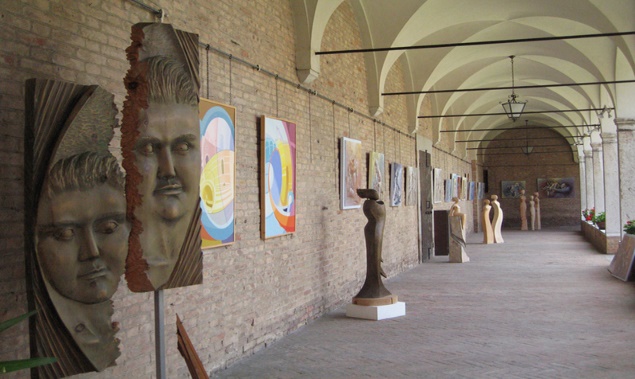 FILE DA SPEDIRE PER LE FOTOI file delle foto devono essere spediti esclusivamente con we transfer al seguente indirizzolab77associazione@gmail.com- Le foto che volete presentare per il festival, andranno visionate su Instagram con il curatore. - Le foto devono essere orizzontali- Le foto possono essere a colori o in bianco e nero, da valutare con il curatore in fase di scelta.- Inviateci una foto della vostra faccia per il sito web (la foto deve essere leggera).- Una volta terminato il festival, durante la giornata di smontaggio, è possibile ritirare le foto. In caso contrario, le foto verranno tenute nella sede di LAB77 oppure usate per dei progetti all’interno degli ospedali.  Non si effettuano spedizioni per restituire le foto.ATTIVITA’ DEL FESTIVAL Performance di danzaDiretti dalla scuola di danza Fifth di Treviso di Silvia Funes.Le performance si terranno su alcune piazze del festival e nella giornata inaugurale presso Palazzo Rinaldi.Photo Contest Scatta delle foto con il tuo Smartphone nella città di Treviso durante il festival dal 4 al 21 giugno. Pubblicale nel tuo profilo Instagram aggiungendo #trevisophotographicfestival. La migliore foto vincerà un premio.Visita guidata al Chiostro di San Francesco, sede espositiva.Si organizzano delle visite guidate al Chiostro (almeno 8 persone). Introduzione alla storia del Chiostro e visita delle foto esposte al festival Workshop / passeggiata di fotografia di belle arti a TrevisoScendendo per le strade di Treviso in un laboratorio di belle arti / fotografia di strada, principianti o professionisti, telefoni cellulari o DSLR sono i benvenuti. Ti verrà insegnato come visualizzare e creare una scena prima che accada. Preparati ad aumentare il tuo livello di fotografia su un percorso eccezionale e porta a casa alcune fantastiche immagini.Aperitivo socialSi terranno degli incontri presso alcuni locali vicini al festival per incontrare il curatore e alcuni artisti. Lo scopo è quello di socializzare, parlare del festival, conoscere persone nuove. Il nostro festival è costruito attorno ai social ma anche alle solide radici della nostra storia e delle nostre piazze. Un modo per incontrarsi, conoscersi, socializzare e scambiare delle idee.Lettura poesieLa fotografia è una poesia che ognuno di noi ritrova dentro la sua persona, la sua anima. Nel momento in cui si scatta quel tasto, siamo pronti a dare vita alla nostra poesia.  Ci saranno delle letture, a cura della Associazione Amici della Biblioteca su alcune piazze interessate al festival.ISCRIZIONEIl sottoscritto…………………………………………………dichiara di voler partecipare Al Treviso Photographic festival 2020. In caso di furto o danneggiamento delle stampe, LAB 77 non è responsabile. In relazione al festival fotografico, dichiaro di manlevare l’associazione LAB 77 con sede legale in via Fiammoi 102 - 32100 Belluno. C.F.93056140259 da eventuali pretese di terzi in relazione al contenuto delle fotografie da me presentate. In quanto alla pubblicazione di foto si deve rispettare la legislazione che regola la pubblicazione di immagini altrui (Legge del 22 aprile 1941 n. 633 Articolo 96) e la tutela della Privacy (legge 196 del 2003, in sostituzione della 675/96). In quanto a collegamenti a siti partner o terze parti, presenti nelle foto, LAB 77 non ha alcun controllo su questi siti e pertanto non si assume alcuna responsabilità per la disponibilità di contenuti, pubblicità, prodotti o servizi esterni disponibili su questi siti. È vietato utilizzare le immagini delle opere concesse in prestito per altri scopi senza preventivo assenso scritto da parte degli artisti. Non abbiamo nessun controllo sulle foto che potranno essere scattate da passanti durante il festival alle vostre foto, oppure postate sui social, modificate o usate per scopi a noi sconosciuti. Le foto possono essere ritirate personalmente nella giornata in cui il festival verrà smontato. Le foto che rimangono a LAB77 potranno essere usate per delle esposizioni presso alcuni ospedali, oppure depositate nel magazzino dell’associazione. Le foto non verranno spedite in alcun caso al termine del festival. Con la presente iscrizione vi si concede anche una iscrizione a titolo personale e gratuito per l’intero anno 2020 all’associazione no profit LAB77. Questa iscrizione non ha vincoli o speseData e firma…………………………………Fate copia e incolla e spedite solo la parte che riguarda l'sicrizione compilata e firmataINVIARE FIRMATO AL SEGUENTE INDIRIZZO EMAILlab77associazione@gmail.comPAGAMENTOIl pagamento deve essere disposto a distanza di 7 giorni dalla data d’iscrizione.100 euro x fotoSi accettano esclusivamente bonifici bancari.SE NON SIETE RESIDENTI NELLA ZONA EURO DOVETE PAGARE 10 EURO IN PIU’ PER LE SPESE EXTRA DELLA BANCA.BANCA DELLA MARCA CREDITO COOPERATIVO - SOCIETA' COOPERATIVAIBAN: IT17M0708412000027002812316IMPORTO:Beneficiario: LAB 77Causale del bonifico: Iscrizione al Treviso Photographic Festival 2020La nostra associazione no profit, non ha un regime fiscale, quindi la ricevuta del bonifico è valida anche come ricevuta di pagamento.Distinti saluti Fabio Cavessago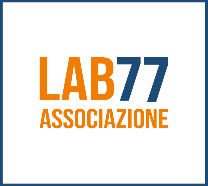 
Sede legale Via Fiammoi 102
32100 Belluno – ITALY  CF 93056140259 - Cell 3474704437
e-mail : lab77associazione@gmail.com - photofestivalintv@gmail.comInstagram:  https://www.instagram.com/lab77associazione/?hl=itFb lab77Social e sito del festivalInstagram: https://www.instagram.com/trevisophotographicfestival/?hl=itSito web : http://www.trevisophotographicfestival.it/